27.06.2016                                                                                                             № 338пс. Грачевка         О внесении изменений в постановление администрации муниципального образования Грачевский район Оренбургской области от 01.07.2015г. №449-пВ соответствии с пунктом 2 части 4 статьи 26 Федерального закона от 1 декабря 2014 года №419-ФЗ «О внесении изменений в отдельные законодательные акты Российской Федерации по вопросам социальной защиты инвалидов в связи с ратификацией Конвенции о правах инвалидов»   п о с т а  н о в л  я ю:1. В постановление администрации муниципального образования Грачевский район от 01.07.2015г. №449-п «Об утверждении административного регламента предоставления муниципальной услуги "Формирование списков молодых семей для участия в подпрограмме "Обеспечение жильем молодых семей в Оренбургской области на 2014 - 2020 годы" и выдача молодым семьям свидетельств" государственной программы «Стимулирование развития жилищного строительства в Оренбургской области в 2014-2020 годах» внести следующие изменения:1.1. Дополнить пунктом 2.14 главы 2 регламента текстом следующего содержания:«2.14. Для лиц с ограниченными возможностями должны быть обеспечены:-условия беспрепятственного доступа к объекту (зданию, помещению), в котором она предоставляется, а также для беспрепятственного пользования транспортом, средствами связи и информации;-возможность самостоятельного передвижения по территории, на которой расположены объекты (здания, помещения), в которых предоставляются услуги, а также входа в такие объекты и выходы из них, посадки в транспортное средство и высадки из него, в том числе с использованием кресла-коляски;-сопровождение инвалидов, имеющих стойкие расстройства функции зрения и самостоятельного передвижения;-надлежащее размещение оборудования и носителей информации, необходимых для обеспечения беспрепятственного доступа инвалидов к объектам (зданиям, помещениям), в которых предоставляются услуги, и к услугам с учетом ограничений их жизнедеятельности;-дублирование необходимой для инвалидов звуковой и зрительной информации, а также надписей, знаков и иной текстовой и графической информации знаками, выполненными рельефно-точечным шрифтом Брайля;-допуск сурдопереводчика и тифлосурдопереводчика;-допуск собаки-проводника на объекты (здания, помещения), в которых предоставляются услуги;-оказание инвалидам помощи в преодолении барьеров, мешающих получению ими услуг наравне с другими лицами».2.Контроль за исполнением настоящего постановления возложить на    и. о. заместителя главы администрации по оперативным вопросам    Джалиева М.Н.         3.Постановление вступает в силу со дня его подписания и подлежит размещению на официальном сайте администрации муниципального образования Грачевский район Оренбургской области. Глава района                                                                                      С.А. АверкиевРазослано:  Ю.П. Сигидаеву,  М.Н. Джалиеву,  Е.П. Харитоновой. 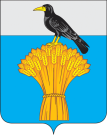  АДМИНИСТРАЦИЯ   МУНИЦИПАЛЬНОГО ОБРАЗОВАНИЯ ГРАЧЕВСКИЙ  РАЙОН ОРЕНБУРГСКОЙ ОБЛАСТИП О С Т А Н О В Л Е Н И Е